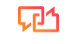 RULES FOR USE OF MATERIALSMEDIA FAST CENTERGENERAL PROVISIONSQuick Center/handballfast.com/ (further – FAST CENTER) -registered media,the founder of which is the State Club Foundation(OGRN1067746399852).These Rules determine the procedure and conditions for the use of materials,posted on the Internet-Quick Center portal,as well as in official communities(groups/channels)Quick social media hub(further – Communities).These Rules have been developed in accordance with the legislation of the Russian Federation,including the Constitution of the Russian Federation,Civil Code of the Russian Federation,Law of the Russian Federation dated12/27/1991G.No.2124-1"About the media",Federal law dated07/27/2006G.No.149-Federal Law “On Information,information technologies and information protection".Copyright holder of all materials,posted on the Internet-portalwww.handballfast.com(Further-Website),and Communities,like text,and graphic(hereinafter collectively referred to as-Materials),is the State Club Foundation or such Materials are used on other legal grounds.These rules apply to any person,visiting the Site,Communities and/or using their Materials,in t.h.news agencies,electronic and print media,individuals(citizens)and legal entities of any form of ownership,non-media(further – User).Users are required to use FAST CENTER materials exclusively for lawful purposes.,within,established by the legislation of the Russian Federation,without violating or limiting the rights of third parties or preventing third parties from using the Site and Communities.If the User disagrees with any-or the provisions of these Rules,he is obliged to stop visiting the Site and Communities,use of their Materials.These Rules may be changed by FAST CENTER at any time at its discretion without prior notice to Users.Changes made are reflected in this document.Users undertake to regularly check the provisions of these Rules for changes and/or additions.The user is considered to have read and accepted the changes to the Rules,if he visits the Site or continues any Use of the Site Materials and/or the Community after publication of the new edition of the Rules.ORDER OF USE OF MATERIALSThe use of Materials within the framework of these Rules means the lawful actions of users of the Site and Communities in accordance with Art..1270Civil Code of the Russian Federation.The use of text materials from FAST CENTER without obtaining the prior written permission of FAST CENTER and without paying remuneration to it is permitted only in cases,provided for by the legislation of the Russian Federation.In cases,not directly established by the legislation of the Russian Federation,use of any QUICK CENTER Materials without obtaining the prior written permission of QUICK CENTER is not permitted.The use of FAST CENTER Materials is possible only on the basis of a concluded paid agreement.Any use of the Materials before the conclusion of the contract,except in cases of permissible use of Text Materials(P.2.2of these Rules)on terms,corresponding to these Rules,is illegal use.To obtain permission to use the FAST CENTER Materials in printed publications or in other ways,as well as determining the cost and terms of use of the Materials,you must contact the FAST CENTER by emailinfo@handballfast.com .Written permission from FAST CENTER to use the Materials may be expressed in the form of an agreement,signed with the User,or letters indicating the volume and limit of use.FAST CENTER yourself,depending on the subject of the User's request,determines the form of permission to use the Materials.Rules for the use of text materials:Text materials of the Site and Communities can be used free of charge only for non-commercial use in cases:use of Material by Users-by individuals in personal,information,scientific,cultural,educational purposes,without making a profit,including when downloading,copying,saving to disk,reprints on personalized social media pages;use on free information-educational electronic resources on the Internet,websites of mass media and news agencies on the Internet;use on electronic resources on the Internet of educational institutions,charitable organizations - with written prior consent FAST CENTER.if in the Material,posted on the Site or in Communities, individuals and legal entities are mentioned,then their use of such Materials is permitted without the written consent of FAST CENTER.No more than25%original article or other text material,posted on the Site(calculation is carried out in characters with spaces),but not more50%of the total volume of publication,in which they are used.In each case of using QUICK CENTER text materials on websites on the Internet or other forms of use in electronic form, a link to the QUICK CENTER as a source of information is required, with an active hyperlink to the site attachedhandballfast.com.In each case of using text materials FAST CENTER in printed publications or other forms,distributed on tangible media,a link to the Quick Center as a source of information is required.In each case of using text materials FAST CENTER in radio broadcast-,body-,video-,newsreel programs must reference the Quick Center as a source of information in the form of an oral mention.FEATURES AND LIMITATIONS OF THE USE OF MATERIALSRecycling Materials:When using the Materials, any-or processing of Materials,except for the reduction of text materials.Reduction of text material is allowed only under the condition,that the abbreviation will not distort the meaning of such material.Responsibility for distortion of the meaning of materials,arising as a result of their inaccurate and/or unreliable reproduction,lies with the User.Any other processing of materials by the User is not permitted without the consent of FAST CENTER.Commercial Use of Materials.3.2.1.Any commercial use of the Materials is prohibited without a written agreement,prisoner with FAST CENTER.3.2.2.The procedure for commercial reproduction and use of Materials is determined by the terms of the relevant agreement.3.3.Affiliate use of Materials.3.3.1.Special rules for the use of Materials for FAST CENTER partners may be set forth in the partnership agreement,concluded with a partner individually.3.4.The use of FAST CENTER text materials is prohibited in the following cases:3.4.1.In publications,on electronic resources and websites on the Internet,containing information,the distribution of which is prohibited in the Russian Federation.3.4.2.At the same time/or before the time of publication of the relevant text materials on the Site and in the Communities FAST CENTER.3.4.3for illegal purposes,including for the purpose of causing harm FAST CENTER and/or to third parties.FINAL PROVISIONSThese rules cannot be considered as granting the User the rights to use the company name,domain names,QUICK CENTER trademarks or intellectual property of third parties,except for cases expressly provided for by these Rules when the FAST CENTER is mentioned as a source of information.In case of violation by the User of these Rules, FAST CENTER reserves the right to protect its rights and legitimate interests by any legal means.,including in court.Use of the QUICK CENTER Materials in violation of the provisions of these Rules means,that they are used without the permission of the copyright holder,which is a violation of the rights of FAST CENTER and/or third parties and entails criminal,civilly-legal and other liability,provided for by the current legislation of the Russian Federation.In the event of damages to the FAST CENTER due to claims from third parties,whose rights are violated by unlawful actions of the User,bringing FAST CENTER to justice by authorized government bodies or involving the copyright holder in litigation as a result of unlawful actions of the User,The user indemnifies the FAST CENTER for all losses incurred.